Madison & the War of 1812								   4													Unit 3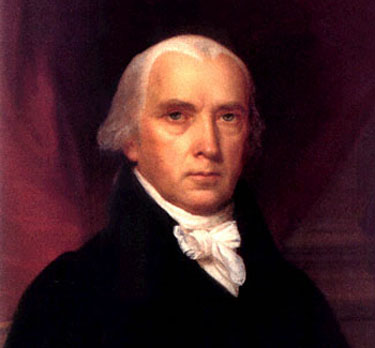 A. Causes of the War 	1.  _________ and _________ were fighting again! 		– U.S. tried to stay __________.	2.  British __________ with U.S. ___________ and western 	_____________ B. War ___________(wanted to fight) 	1.  ____________ = easy target	2.  Federalists ___________ b/c they ________ w/ Britain - “Mr. Madison’s War” 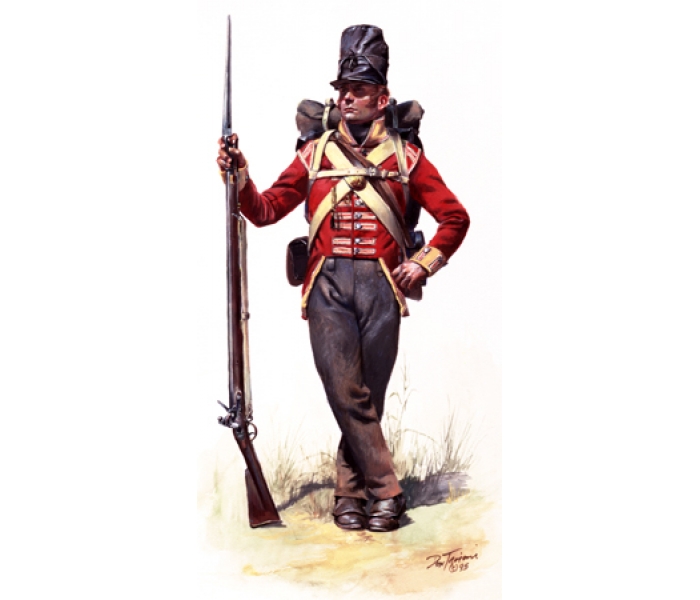 C.  The War 	1.  In 1814, ________ ________ key cities – DC, Baltimore, & New 	Orleans	2.  Aug. 1814: Redcoats _________ the __________ Mansion & the 	__________	3.  British were turned back at ____________		- Ft. McHenry - ___________________ wrote our national 	anthem, “The ________________ Banner”	4.  British failed to capture ______________ in Jan. 1815 		a.  ________________ (TN) became a hero by defeating the British army D.  Results of the War of 1812: 	1.  Americans claimed the ___________________	2.  Americans migrated into ___________		-  __________ ceded (gave up) __________ in a __________.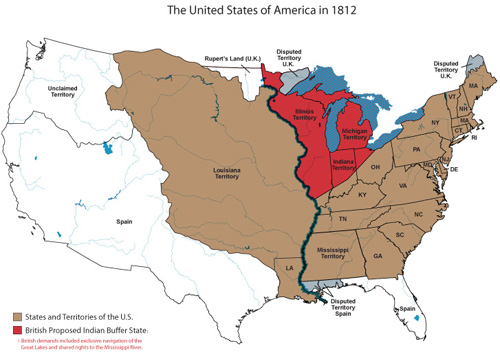 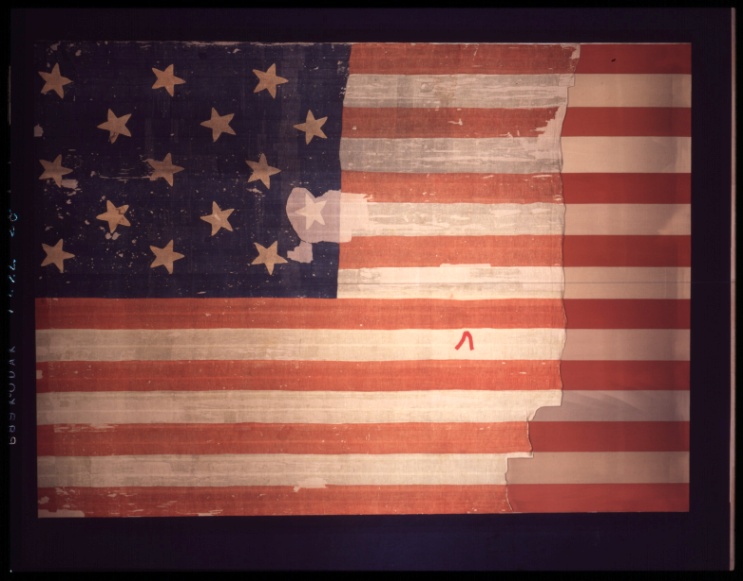 